	Position Description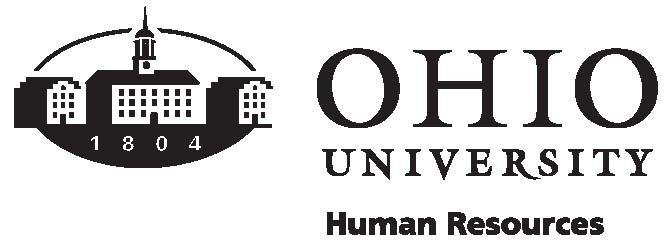 Position Title	 Department	Planning Unit/Location	 Position Number	EE Name or New FTE	 Reason for Evaluation	Supervisor/Manager’s Name & Title	Position Type	 FTE	Author of Position Description Name/Title	 Date	Funding Source	Position Summary: In 3-4 sentences, briefly but specifically, summarize the primary purpose of the position.Primary Accountabilities: List up to five primary accountabilities of the position in the space provided below, indicating the most important first, and the approximate percentage of time spend on each function over the course of a year. DO NOT list any duties or responsibilities that require 10% or less of the position’s time. 			% of time			% of time 			% of time 			% of time 			% of time People Management Responsibilities: Indicate the type and scope of supervisory responsibilities of this position. NOTE: this refers to supervision of other University employees, and excludes student workers. Check only one box.Not responsible for supervising others.Guides work of others who perform essentially the same work. May organize, set priorities, schedule and review work. May make recommendations for hiring, termination, and pay decisions but has no formal responsibility. Supervises work of others, including planning, assigning and scheduling work, reviewing work and ensuring quality standards, training staff and overseeing their productivity. May offer recommendations for hiring, termination and pay adjustments, but does not have responsibility for making these decisions.Supervises work of others, including planning, assigning, scheduling and reviewing work, ensuring quality standards.  Is responsible for hiring, terminating, training and developing, reviewing performance and administering corrective action for staff.  Plans organizational structure and position content.Please provide additional relevant information (e.g., supervision of student workers, type of positions supervised, number of FTE supervised): 	Fiscal Responsibilities: Check the item(s) below which best describe the position’s fiscal responsibilities if applicable.Responsibility	N/A 	Enter $ Amount	Planning	Preparation	Forecasting	Maintaining	Monitoring/ ReconcilingBudget:								Expenses (P-Card, Bobcat Buy): 								Fundraising: 								Purchasing: 								Other:								Education: Indicate the minimum level of education generally necessary to effectively handle the position’s essential functions. Check only one educational level.Required	Preferred	Degree	Field of Study			High school diploma or GED		 	Vocational or technical training		  
	 	Associate’s degree, or vocational or 
  		technical school degree			     
	 	Bachelor’s degree 				 	Master’s degree				 	Doctoral degree		   
Check here if equivalent experience may not be substituted for the above education and describe why not.
					Additional information (such as licensure, certifications, valid Driver’s License, etc): 		Work Experience: Indicate the minimum level of work related experience required to effectively perform the position’s responsibilities.  This is not necessarily the same as the incumbent’s experience. Check only one box.Less than 12 months	1 – 2 years	3 – 5 years	6 – 8 years	More than 8 years	Other
Management Experience: If this position has supervisory or managerial responsibilities, indicate the years of management experience required.  This is not necessarily the same as the incumbent’s experience. Check only one box. Less than 12 months	1 – 2 years	3 – 5 years	6 – 8 years	More than 8 years	Other
Knowledge: Indicate the depth and breadth of knowledge within the position’s field or specialty that is required to effectively perform the essential function of this position. Check only one.Specialize knowledge not required.Basic understanding of fundamental concepts, practices and procedures and ability to apply in varied situations.Working knowledge of concepts, practices and procedures and ability to use in varied situations.Comprehensive knowledge of theories, concepts and practices and ability to use in complex, difficult and/or unprecedented situations.Provide additional information if desired.	Collaboration/Service: Indicate the nature of collaboration and/or service to others required by the position and whether this occurs internally (with others at the University) or externally (with students, parents, donors, general public, vendors, media, other institutions, etc.) Check all that apply. Internal	External			Exchange of routine, factual information and/or answering routine questions.			Exchange detailed information or resolve varied problems.			Access to and/or works with sensitive and/or confidential information.			Identify needs/concerns of others, determine potential solutions, resolve or redirect appropriately.			Persuade, gain cooperation and acceptance of ideas or collaborate on significant projects.			Resolve conflict, negotiate or collaborate on major projects.			Handle sensitive issues and facilitate collaboration at the highest level.			Develop and maintain relationships with key contacts to enhance work flow and work quality.Provide additional information if desired.	Decision Making: Indicate the type of impact of the decisions typically made by this Position. Check only one. Decisions generally affect own position or specific functional area. Problems encountered are routine, somewhat repetitive and generally solved by following clear directions and procedures. May contribute to business and operational decisions that affect the department. Decisions made address non-routine questions and situations, often requiring investigation and/or research of precedents. Uses patterns, trends, and precedents to analyze situations and determine appropriate course of action or approach to solving problems. Decisions have major implications on the strategy, operational and business decisions that affect the department. Problems are varied, requiring analysis or interpretation of the situation. Problems are solved using knowledge and skills, and general precedents and practices. Decisions and problems are complex and involve multiple constituencies, often with competing priorities. Problems are highly varied, complex and often non-recurring; require novel and creative approaches to resolution. New concepts and approaches may have to be developed. Provide additional information if desired.	Independence of Action: Indicate the position’s general degree of independent of action. Check only one. Work is closely monitored by supervisor/manager; detailed instructions and procedures are generally provided. Work progress is monitored by supervisor/manager; incumbent follows precedents and procedures, and may set priorities and organizes work within general guidelines established by supervisor/manager.Results are defined and existing practices are used as guidelines to determine specific work methods and carried out work activities independently; supervisor/manager is available to resolve problems. Results are defined; incumbent sets own goals and determines how to accomplish results with few or no guidelines to follow, although precedents may exist; supervisors/manager provides broad guidance and overall direction.Provide additional information if desired.	Physical/Environmental Demands: Indicate the typical physical and/or environmental demands required to effectively handle the Position responsibilities and their frequency. Office environment/no specific or unusual physical or environmental requirements.Describe any unusual situations:	Physical Effort Vision and hearing abilities 	Often Sometimes RarelyHeavy lifting, carrying, etc.	Often Sometimes RarelyExtensive standing, walking, etc. 	Often Sometimes RarelyOther: 		Often Sometimes RarelyEnvironmental ConditionsExposure to all weather conditions 	Often Sometimes RarelyExposure to hazardous materials 	Often Sometimes Rarely Other:		Often Sometimes RarelyAdditional Information: Please describe as clearly and concisely as possible any additional information that would be important to fully understand the role, responsibilities, nature and scope of the position.The statements in this Position Description Questionnaire are intended to describe the roles, responsibilities and requirements of the position. The purpose is to evaluate the content of the position for the purposes of assigning to the Staff Classification Program. This is not necessarily an exhaustive list of all responsibilities and requirements of position. The completed document should be sent to the Planning Unit designated Human Resources contact. The HRMG representative should review the content from a Planning Unit perspective and send the approved document to UHR Compensation. Compensation Use Only – Results SummaryJob Family:		Sub Job Family:		Career Track/Level:	FLSA Status:		If Exempt, List Exemption:		Pay Grade:	Oracle Job:		EEO-6 Code:		SOC Code:	